ESTRATTO DAL REGISTRO DEI VERBALI DELLE ADUNANZE CONSILIARIVERBALE DI ADUNANZA DEL CONSIGLIO N.  16  DEL 13  LUGLIO  2021L’anno 2021, il giorno 13 (tredici) del mese di luglio, alle ore undici e trenta (11.30), nell’aula biblioteca dell’Ordine degli Avvocati di Nocera Inferiore, giusta determinazione del Presidente, Avv. Guido Casalino, si è riunito il COA di Nocera Inferiore per discutere e deliberare sul seguente O.d.G.:- omissis -Il Consiglio dell’Ordine degli Avvocati di Nocera Inferiore, dopo ampia ed articolata discussione:preso atto dell'esigenza di individuare delle proposte volte ad un miglior funzionamento delle attività giudiziarie e delle cancellerie, sia per quanto attiene agli Uffici del Giudice di Pace del nostro circondario che per quanto riguarda il Tribunale;considerate anche le richieste, le indicazioni e soprattutto le doglianze reiteratamente manifestate dagli  iscritti e già, più volte, segnalate dal COA al Presidente del Tribunale;rilevato che, in particolare, gli iscritti lamentano una serie di gravi disservizi, tra i quali: 1.la mancata comunicazione delle ordinanze e delle sentenze rese dai Giudici di Pace di Sarno; 2.il ritardo di 7 mesi nella pubblicazione delle sentenze all’Ufficio del Giudice di pace di Nocera Inferiore; 3. il grave ritardo nella pubblicazione dei decreti ingiuntivi da parte della cancelleria dell’Ufficio del Giudice di Pace di Nocera Inferiore e di quello di Mercato San Severino; 4. la mancata distribuzione secondo fasce orarie delle udienze trattate “in presenza” in Tribunale; 5. il grave ritardo nel rilascio delle formule esecutive da parte della cancelleria dell’Ufficio del  Giudice di Pace di Nocera Inferiore; 6. i ritardi nell’inserimento sulla piattaforma LSG (e, il conseguente, ritardato pagamento) dei compensi liquidati per gratuito patrocinio; 7. il rilascio ancora solo in forma cartacea delle formule esecutive dei decreti ingiuntivi resi dal Tribunale di Nocera Inferiore; 8. il rilascio delle formule esecutive da parte della cancelleria dell’Ufficio del  Giudice di Pace di Nocera Inferiore nella sola giornata del martedì, laddove, invece, sarebbe necessario - per evadere le numerose richieste - prevedere il rilascio almeno 2-3 volte a settimana; 9. il disagio causato agli Avvocati dalla necessità di premunirsi del “pass” per entrare in Tribunale e negli Uffici del Giudice di pace del circondario, con conseguenziale rallentamento degli accessi e più probabile diffusione dei contagi; 10. la necessità di sollecitare la velocizzazione dei tempi di introduzione del processo telematico anche per gli uffici del Giudice di Pace, anche al fine di poter introdurre la trattazione scritta ex art. 83 comma 7 lett. h) del D.L. n.18 del 2020; 11. i gravi disagi causati agli utenti ed agli Avvocati dalla assenza della Dott.ssa Molisse presso la cancelleria della “volontaria giurisdizione” e dalla mancata sostituzione della stessa (il servizio al momento è addirittura sospeso, in quanto non è possibile neppure fissare un appuntamento !); ritenuto che tutte le doglianze ed i rilievi mossi dagli iscritti sono fondati e meritevoli di attenzione, in quanto riguardano gravi disservizi che impediscono agli iscritti il regolare svolgimento della propria attività e sono fonte di grave pregiudizio per tutta l’utenza dei sopra menzionati Uffici giudiziari;all’unanimità dei presenti DELIBERAdi compulsare il Presidente del Tribunale affinché assuma tutti i gli opportuni provvedimenti volti all’eliminazione dei denunciati disservizi, e precisamente disponga:che la comunicazione delle ordinanze, dei decreti ingiuntivi e delle sentenze rese dai Giudici di Pace di Sarno, Nocera Inferiore e Mercato San Severino avvenga con la massima celerità e, comunque, non oltre quindici giorni dalla loro emissione;che tutte le udienze trattate “in presenza” in Tribunale siano distribuite secondo precise fasce orarie;che il rilascio delle formule esecutive da parte della cancelleria dell’Ufficio del Giudice di Pace di Nocera Inferiore avvenga con la massima celerità; che l’inserimento sulla piattaforma LSG dei compensi liquidati per gratuito patrocinio avvenga in modo tempestivo;che il rilascio delle formule esecutive dei decreti ingiuntivi resi dal Tribunale avvenga conformemente alla vigente normativa, ossia in forma telematica;che il rilascio delle formule esecutive da parte della cancelleria dell’Ufficio del Giudice di Pace di Nocera Inferiore avvenga con frequenza di almeno 2-3 volte a settimana;che venga eliminata la prassi di obbligare gli Avocati che accedono al Tribunale ed agli Uffici del Giudice di Pace del circondario di premunirsi del “pass”;che i competenti organi velocizzino i tempi di introduzione del processo telematico per gli uffici del Giudice di Pace, anche al fine di poter introdurre la trattazione scritta ex art. 83 comma 7 lett. h) del D.L. n.18 del 2020; la sostituzione temporanea (limitata al periodo di assenza) della Dott.ssa Molisse presso la cancelleria della “volontaria giurisdizione”, al fine di consentire la piena e regolare ripresa delle attività dell’ufficio. Si dispone l’invio del presente deliberato al Presidente del Tribunale di Nocera Inferiore nonché, per opportuna conoscenza, al Presidente della Corte di Appello di Salerno.- omissis -F.to: Avv. Guido Casalino – Presidente; Avv. Umberto Mancuso – Consigliere Segretario.Per copia conformeNocera Inferiore, 13 luglio 2021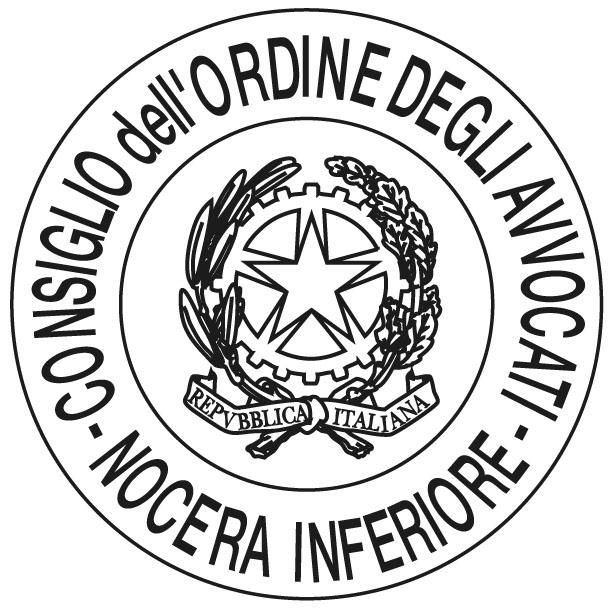 IL CONSIGLIERE SEGRETARIO(Avv. Umberto Mancuso)Firma autografa a mezzo stampa, ai sensi e per gli effetti dell'art. 3, comma 2 del Decreto Legislativo n. 39/1993